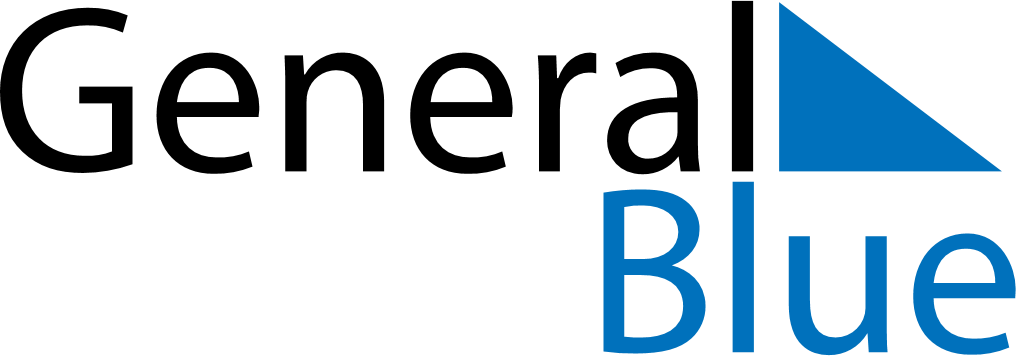 July 2024July 2024July 2024July 2024July 2024July 2024Banfora, Burkina FasoBanfora, Burkina FasoBanfora, Burkina FasoBanfora, Burkina FasoBanfora, Burkina FasoBanfora, Burkina FasoSunday Monday Tuesday Wednesday Thursday Friday Saturday 1 2 3 4 5 6 Sunrise: 6:00 AM Sunset: 6:45 PM Daylight: 12 hours and 44 minutes. Sunrise: 6:01 AM Sunset: 6:45 PM Daylight: 12 hours and 43 minutes. Sunrise: 6:01 AM Sunset: 6:45 PM Daylight: 12 hours and 43 minutes. Sunrise: 6:01 AM Sunset: 6:45 PM Daylight: 12 hours and 43 minutes. Sunrise: 6:01 AM Sunset: 6:45 PM Daylight: 12 hours and 43 minutes. Sunrise: 6:02 AM Sunset: 6:45 PM Daylight: 12 hours and 43 minutes. 7 8 9 10 11 12 13 Sunrise: 6:02 AM Sunset: 6:45 PM Daylight: 12 hours and 43 minutes. Sunrise: 6:02 AM Sunset: 6:45 PM Daylight: 12 hours and 42 minutes. Sunrise: 6:02 AM Sunset: 6:45 PM Daylight: 12 hours and 42 minutes. Sunrise: 6:03 AM Sunset: 6:45 PM Daylight: 12 hours and 42 minutes. Sunrise: 6:03 AM Sunset: 6:45 PM Daylight: 12 hours and 42 minutes. Sunrise: 6:03 AM Sunset: 6:45 PM Daylight: 12 hours and 42 minutes. Sunrise: 6:03 AM Sunset: 6:45 PM Daylight: 12 hours and 41 minutes. 14 15 16 17 18 19 20 Sunrise: 6:04 AM Sunset: 6:45 PM Daylight: 12 hours and 41 minutes. Sunrise: 6:04 AM Sunset: 6:45 PM Daylight: 12 hours and 41 minutes. Sunrise: 6:04 AM Sunset: 6:45 PM Daylight: 12 hours and 40 minutes. Sunrise: 6:04 AM Sunset: 6:45 PM Daylight: 12 hours and 40 minutes. Sunrise: 6:05 AM Sunset: 6:45 PM Daylight: 12 hours and 40 minutes. Sunrise: 6:05 AM Sunset: 6:45 PM Daylight: 12 hours and 39 minutes. Sunrise: 6:05 AM Sunset: 6:45 PM Daylight: 12 hours and 39 minutes. 21 22 23 24 25 26 27 Sunrise: 6:05 AM Sunset: 6:45 PM Daylight: 12 hours and 39 minutes. Sunrise: 6:06 AM Sunset: 6:45 PM Daylight: 12 hours and 38 minutes. Sunrise: 6:06 AM Sunset: 6:44 PM Daylight: 12 hours and 38 minutes. Sunrise: 6:06 AM Sunset: 6:44 PM Daylight: 12 hours and 38 minutes. Sunrise: 6:06 AM Sunset: 6:44 PM Daylight: 12 hours and 37 minutes. Sunrise: 6:06 AM Sunset: 6:44 PM Daylight: 12 hours and 37 minutes. Sunrise: 6:07 AM Sunset: 6:44 PM Daylight: 12 hours and 37 minutes. 28 29 30 31 Sunrise: 6:07 AM Sunset: 6:43 PM Daylight: 12 hours and 36 minutes. Sunrise: 6:07 AM Sunset: 6:43 PM Daylight: 12 hours and 36 minutes. Sunrise: 6:07 AM Sunset: 6:43 PM Daylight: 12 hours and 35 minutes. Sunrise: 6:07 AM Sunset: 6:43 PM Daylight: 12 hours and 35 minutes. 